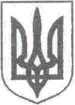 УКРАЇНАНОВОГРАД-ВОЛИНСЬКА МІСЬКА РАДАЖИТОМИРСЬКОЇ ОБЛАСТІРІШЕННЯдвадцята  сесія                                                                         восьмого скликання від 05.05.2022  № 532   Про внесення змін до  складу виконавчого комітету Новоград-Волинської міської ради восьмого скликання Керуючись пунктом 3 частини першої статті 26, пунктом 5 частини четвертої статті 42, статтею 51 Закону України «Про місцеве самоврядування  в Україні»,  враховуючи  пропозицію  голови депутатської фракції міської ради «Пропозиція» Широкопояса О.Ю., міська рада ВИРІШИЛА: 1.  Внести зміни до складу виконавчого комітету Новоград-Волинської міської ради Новоград-Волинського району Житомирської області восьмого скликання, затвердженого рішенням міської ради від 17.11.2020 № 2: 1.1. Вивести зі складу виконавчого комітету Новоград-Волинської міської ради  Ніконенко Тетяну Володимирівну.  1.2. Ввести до складу виконавчого комітету Новоград-Волинської міської ради Ломаку Андрія Андрійовича - керівника  відділення  «Північно-західне №94» АТ КБ «ПРИВАТБАНК» . 2. Контроль за виконанням цього рішення покласти на керуючого справами виконавчого комітету міської ради  Долю О.П. Міський голова                                                                      Микола БОРОВЕЦЬ